ПРИКАЗ № 144-ВИНа основании поступивших заявлений и документов в соответствии с п. 9.2.11 Устава Ассоциации СРО «Нефтегазизыскания-Альянс», п. 3.7 Положения о реестре членов Ассоциации СРО «Нефтегазизыскания-Альянс»:ПРИКАЗЫВАЮВнести в реестр членов Ассоциации в отношении ООО «ПК Инжинирия» (ИНН 7734394182), номер в реестре членов Ассоциации - 308:Генеральный директор                                                                                                   А.А. Ходус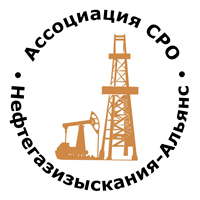 Ассоциация саморегулируемая организация«Объединение изыскателей для проектирования и строительства объектов топливно-энергетического комплекса«Нефтегазизыскания-Альянс»Об изменении сведений, содержащихся в реестре членов05.11.2020 г.Категория сведенийСведенияМесто нахождения юридического лица и его адрес121609, РФ, г. Москва, ул. Осенняя, дом 17 корпус 1, этаж 5, пом I, ком 146 (рм1б)